     Federazione Italiana Giuoco Calcio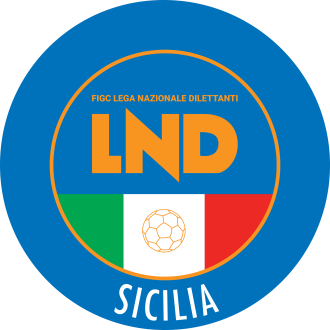 Lega Nazionale DilettantiCOMITATO REGIONALE SICILIAVia Orazio Siino s.n.c., 90010 FICARAZZI - PACENTRALINO: 091.680.84.02FAX: 091.680.84.98Indirizzo Internet: sicilia.lnd.ite-mail:crlnd.sicilia01@figc.itStagione Sportiva 2021/2022Comunicato Ufficiale n° 5 del 9 luglio 2021COMUNICAZIONI DEL COMITATO REGIONALE ELENCO TESSERATI SVINCOLATI NELLA STAGIONE SPORTIVA 2021/22 – SVINCOLI PER ACCORDO 108 N.O.I.F. DELLA STAGIONE SPORTIVA 2020/21 Matric. Cognome            Nome            nascita    Società                     ------- ------------------ --------------- ---------- ---------------------------- 5836921 ACANFORA           GIOELE          04/09/2003 REAL ACI                  4112720 ADDESSI            SIMONE          01/01/1995 MESSINA SSDARL            6685898 AIELLO             LUCA EMILIANO   23/04/1999 LEO SOCCER                5493331 ALAGNA             ANTONY          17/05/2002 VALDERICE CALCIO 2013     5825164 ALBANESE           DARIO           20/08/2003 GANGI                     6804170 ALIFFI             FEDERICO        01/09/2003 FC PRIOLO GARGALLO        6514639 ALOGNA             BALDASSARE      07/03/2003 ERICE BORGO CIA           2550003 AMATO              VITO GABRIELE   14/09/2004 MARSALA CALCIO A R.L.     6889131 AMICO              ANTONIO PIO     28/07/2000 OR.SA. PROMOSPORT         2223913 ANZELMO            DOMENICO        31/05/2004 CITTA DI CARINI           2198614 ARINI              GIUSEPPE        18/07/2002 MARSALA CALCIO A R.L.     7063153 AVERSA             ALESSANDRO      19/01/2002 BAGHERIA CITTA DELLEVILLE 2975067 BALLATO            SANTO CARMELO   02/12/2003 SINAGRA CALCIO            6774908 BARCA              SALVATORE       28/05/2001 PRO FALCONE               5566541 BATTAGLIA          ANDREA GIOVANNI 18/05/1998 NISSA F.C.                6688084 BELLAVIA           GIANLUCA        15/09/2002 SPORT CLUB PALAZZOLO      6649722 BELLINVIA          NATANAELE       10/10/2003 MELAS                     6625831 BELLOPEDE          MATTEO          25/11/1999 MESSINA SSDARL            6674828 BERTINO            GASPARE GABRIEL 05/06/2001 VALLE DEL MELA CALCIO     6651406 BERTOGLIO          CHRISTIAN       01/10/2003 S.C.MAZARESE .2           6890570 BOLOGNA            PIETRO          06/06/2003 ACADEMY SANTA FLAVIA      5777281 BONINA             ROSARIO         30/09/2000 FUTURA                    2791329 BONNICI            STEFANO SAMUEL  23/06/2003 LEO SOCCER                6868345 BORDONARO          SALVATORE PIO   13/02/2004 NEW RANDAZZO              7085853 BOTTINO            FRANCESCO       03/08/2002 SPORTING VIAGRANDE        5753038 BRAGION            SAMUELE         25/05/2001 ORATORIO.S.CIRO E GIORGIO 5556560 BRUNETTI           SIMONE          04/02/1999 MARINA DI RAGUSA          5291600 BUCOLO             CARMELO         29/03/2000 PRO FALCONE               6974546 BUONO              DANILO          29/09/2003 LEONFORTESE               6723606 CAFARELLA          ANGELO          14/09/2001 MILAZZO                   7086339 CALIRI             SIMONE          14/10/2003 MILAZZO                   3833804 CAMBIANO           ELISEO          18/06/1985 OLIMPIC SERRADIFALCO      6634430 CAMBRIA            MARIO           28/07/2001 MILAZZO                   2813685 CAMINITI           CARMELO         08/03/2003 VALDINISI CALCIO          5347123 CAMIOLO            SALVATORE RENAT 29/08/1999 LAGOREAL 1981             5793000 CAMPAGNA           ANDREA          20/02/2001 BAGHERIA CITTA DELLEVILLE 6840402 CAMPAGNA           SALVATORE       19/09/2003 CASTELDACCIA              5825622 CAMPISI            ALESSANDRO      23/08/2000 CITTA DI GALATI           6641419 CAMPISI            ROBERTO         12/07/2003 CITTA DI GALATI           6586794 CAMUTI             MICHELE         20/09/2000 CALTAGIRONE CALCIO        4795876 CANGEMI            ALESSANDRO      28/02/1996 1946 IGEA                 6973469 CANGEMI            GRAZIANO        08/04/2003 PRO FALCONE               5102949 CAPONE             GABRIELE        09/04/1994 PRO MENDE CALCIO          2266140 CARDILE            SERGIO          16/09/2003 P.G.S.LUCE                6571248 CARUSO             LEONARDO        08/08/1999 MESSINA SSDARL            5364612 CASCIONE           BRUNO           13/01/2000 MESSINA SSDARL            6911938 CASTELLO           ALESSANDRO      12/07/2001 KAMARAT                   2225327 CASTRIANNI         SALVATORE       27/06/2000 REAL ACI                  6889001 CASTROVINCI        ANTONINO        06/07/2002 NUOVA POL. TORRENOVESE    5798359 CATANIA            GIUSEPPE        21/03/2003 SIRACUSA                  6670214 CAUSARANO          FRANCESCO       26/05/2003 POL. MODICA CALCIO        5634904 CAVALLARO          DAVIDE          24/08/2001 CLUB CALCIO SAN GREGORIO  2586418 CELAURO            CARLOTTA        23/02/2000 B&M FERRARO NEW YORK CITY 2010072 CICCIARI           TOMMASO  MARIA  13/05/2003 PRO MENDE CALCIO          2033119 CIOCARLAN          VIKI IONEL      12/12/1996 AKRON SAVOCA              5818013 CIPRIANO           LORENZO         29/08/2003 TERZO TEMPO               6541524 CODAGNONE          ALESSANDRO      26/11/1997 CITTA DI TAORMINA         5521149 COLLURA            MATTIA          26/07/2001 ROCCA DI CAPRILEONE       6791937 CONSIGLIO          DAVIDE          26/12/2003 SAN GIORGIO PIANA         2389942 CONTI              DARIO           04/04/2002 NISSA F.C.                6857838 CONTI              GIUSEPPE        21/02/2000 MILITELLO VAL CATANIA     5356489 CORSO              FRANCESCO       27/11/1997 DOLCE ONORIO FOLGORE      4018708 CORSO              GIOVANNI        04/02/1994 DOLCE ONORIO FOLGORE      2634850 CRUPI              ALESSANDRO      27/02/2004 MILAZZO                   5855591 CUSIMANO           GIUSEPPE        06/04/2002 MARINA DI RAGUSA          2615575 D AGOSTINO         GAETANO         16/02/2003 LEONFORTESE               2870690 D AMARO            GIUSEPPE        05/05/2003 CASTELDACCIA              5872490 D AQUILA           GABRIELE        12/06/2002 SUPERGIOVANE CASTELBUONO  4987618 DAVIDE             ANDREA ROSARIO  25/01/1996 NEW RANDAZZO              5879374 DI BELLA           DANIELE         10/07/2000 MILAZZO                   7028589 DI CHIARA          ANDREA          20/05/2001 KAMARAT                   4882863 DI MAURO           FEDERICO        26/04/1996 LEO SOCCER                2664660 DI MAURO           FLAVIO GIUSEPPE 24/12/2003 LEO SOCCER                5101213 DI NARDO           RICCARDO        22/06/1996 PRO ORLANDINA             6702022 DI PASQUALE        PAOLO           31/01/2002 CALTAGIRONE CALCIO        7019376 DI PIETRO          LORENZO         14/01/2003 SPORT CLUB PALAZZOLO      5877594 DI STEFANO         ALESSIO         15/02/2000 PRO FALCONE               5859923 DI STEFANO         ENRICO          18/03/2002 REAL ACI                  5644643 DONNANTUONI        GIUSEPPE        15/02/1998 VIRTUS ISPICA 2020        2339198 DONZI              MATTEO VINCENZO 23/10/2003 NUOVA RINASCITA           6859779 DRAGO              FRANCESCO       26/04/2001 S.C.MAZARESE .2           2899590 DRAGO              GIOVANNI        28/07/2003 CASTELDACCIA              5439074 ERBINI             BARTOLOMEO      14/06/2001 CANICATTI                 2595534 EUCALIPTUS         ANTONINO        29/08/2002 SUPERGIOVANE CASTELBUONO  6917013 FAILLA             VINCENZO        28/09/2003 LEO SOCCER                2206244 FALLICA            ORAZIO          23/11/2004 LEO SOCCER                7075402 FALLICO            GIULIANO        06/10/2003 P.G.S.LUCE                5080099 FALZONE            GIULIO          14/02/1999 OLIMPIC SERRADIFALCO      6961165 FASANARO           MANLIO          18/09/2003 LEO SOCCER                2166916 FELICE             SALVATORE       05/04/2003 KAMARAT                   5856513 FEROTTI            ALESSIO         13/01/2000 CANICATTI                 6596408 FIORE              DAVIDE          12/03/1999 PRO ORLANDINA             2011614 FIUMARA            ANGELO PAULO    01/05/2002 PRO FALCONE               7089455 FORMICA            SILVESTRO       26/08/1989 PRO MENDE CALCIO          6674145 FOTI               SAMUELE         01/09/2002 MILAZZO                   6663097 FURNARI            MICHELE         20/09/2003 MARSALA CALCIO A R.L.     6866845 GALLINA            SERGIO MARIO    19/12/2001 PG PRO CALCIO CATANIA     2502090 GALLO              FRANCESCO       31/12/2002 PARMONVAL                 6743302 GERACI             VINCENZO        07/10/1997 KAMARAT                   2225401 GEREMIA            PAOLO EMANUELE  26/04/2003 REAL ACI                  6666503 GIANCHINO          ANTONINO        03/07/2001 VIRTUS ISPICA 2020        6567146 GIANNAULA          GIUSEPPE        22/09/1998 FC ACI S.ANTONIO CALCIO   6674361 GIANNILIVIGNI      PIETRO          24/01/2002 DON CARLO MISILMERI       4006509 GIAQUINTA          ALESSANDRO      05/05/1990 CALTAGIRONE CALCIO        2399645 GIARDINA PAPA      LORENZO         07/06/2003 POLISPORTIVA GIOIOSA      2005535 GIORDANO           GIULIO          05/02/2002 DOLCE ONORIO FOLGORE      6914624 GIUFFRIDA          SIMONE          08/02/2004 SPORTING VIAGRANDE        5225196 GIULIANO           SIMONE          28/04/1997 MARINA DI RAGUSA          2081227 GIUNTA             VINCENZO        05/03/2003 LEONFORTESE               2586257 GIURRANDINO        DANIELE         14/11/2003 CITTA' DI FRANCAVILLA     2185304 GRILLO             DANNY           04/09/1998 ACICATENA CALCIO 1973     2552531 GRILLO             LEONARDO        18/06/1996 NEW RANDAZZO              5049029 GUAIANA            SIMONE          22/11/1996 F.C. MAZARA CALCIO        6893004 IACONO             SEBASTIANO      20/02/2003 FLORIDIA                  4819419 INCARDONA          CHRISTIAN       03/09/1998 SOCIETA CALCISTICA GELA   4967284 INCOGNITO          LUIGI           21/07/1994 NEW RANDAZZO              2570354 INCORVAIA          LEONARDO        23/03/2002 KAMARAT                   5626493 INTRAVAIA          IVANO           01/08/2001 ACICATENA CALCIO 1973     5857544 ISGRO              FEDERICO        30/04/2002 CITTA DI CALATABIANO      2162369 KHOUAJA            KHALED          09/09/2000 F.C. MAZARA CALCIO        5708103 LA FRANCESCA       PAOLO           24/01/2003 ERICE BORGO CIA           6875053 LA GUZZA           MATTEO          11/03/2003 CITTA DI CALATABIANO      6688074 LA MAGNA           RICCARDO        29/07/2003 REAL ACI                  2026610 LA ROSA            ALESSANDRO GIAC 09/09/2004 MARSALA CALCIO A R.L.     6636076 LAI                ALESSANDRO      23/10/2000 MESSINA SSDARL            4920365 LANZA              BENITO CLAUDIO  20/03/1999 PRO FALCONE               6672686 LANZA              FRANCESCO       17/10/2002 MILAZZO                   2079829 LANZAFAME          EDOARDO         30/03/2003 LEO SOCCER                6838219 LAUDANI            GIUSEPPE        10/12/2004 F.C. BELPASSO 2014        5893838 LAUDICINA          BIAGIO          30/03/2003 MARSALA CALCIO A R.L.     5828219 LAVARDERA          IVAN            23/07/1999 MARINA DI RAGUSA          6621639 LEGGIO             LORENZO         17/07/2001 CITTA DI COMISO           2774363 LEONE              FRANCESCO       18/04/2002 BAGHERIA CITTA DELLEVILLE 5793821 LEONE              GABRIELE        17/03/2003 REAL ACI                  2774362 LEONE              GAETANO         18/04/2002 BAGHERIA CITTA DELLEVILLE 3965237 LICCIARDELLO       CARMELO         30/03/1990 LEO SOCCER                6884164 LIGA               VINCENZO        12/12/2003 C.U.S. PALERMO            5369164 LIO                MATTIA          25/07/2000 KAMARAT                   6685001 LIPRINO            ANDREA          08/02/2004 NASITANA                  6970179 LISCIANDRO         EMANUELE        22/07/2001 NUOVA RINASCITA           5059563 LO TURCO           GIUSEPPE        31/07/1996 AKRON SAVOCA              5563821 LOMONACO           MARCO           19/03/1997 AKRON SAVOCA              4486345 LONGO              DANIELE         05/12/1988 REAL ACI                  7049653 LONGO              SIMONE          18/07/2003 JONICA F.C.               6860579 MACCARRONE         GIULIO GREGORIO 30/06/2002 REAL ACI                  2247250 MAGLIO             IGNAZIO         09/04/1998 KAMARAT                   6868242 MAIDA              LORENZO         31/05/2003 LEO SOCCER                4073454 MAISANO            GIUSEPPE        26/02/1994 PRO FALCONE               7049575 MAISANO            SALVATORE       23/05/2003 MILAZZO                   5886582 MAISANO            SIMONE          07/05/2002 MILAZZO                   5458701 MANCUSO            SANTI           10/10/2001 RAGUSA CALCIO             2944273 MANISCALCO         ALESSIO CALOGER 15/08/2002 AKRAGAS 2018              5842379 MANNINO            LORIS           10/04/1999 CITTA DI CALATABIANO      6726933 MARANZANO          RICCARDO        12/06/2003 SAN GIORGIO PIANA         2063900 MARGUGLIO          ANGELO          29/06/2001 ROCCA DI CAPRILEONE       4893693 MASTROENI          ALESSIO         29/04/1998 AKRON SAVOCA              2028798 MASTROENI          ANTONINO        24/12/2003 PRO MENDE CALCIO          6769264 MATTIOLO           ALESSIO         18/03/2002 DON CARLO MISILMERI       5370566 MAURO              FRANCESCO       03/08/2000 MARINA DI RAGUSA          6841337 MEO                DARIO           19/03/2003 MARSALA CALCIO A R.L.     2451976 MILONE             MIRCO           30/05/2003 NUOVA AZZURRA             5788266 MIRACOLA           DAVIDE          06/09/2002 ROCCA DI CAPRILEONE       2825791 MONTELEONE         ANTONIO         25/06/2003 RIVIERA NORD              5794125 MONTINERI          LORENZO         18/06/2003 FLORIDIA                  6849105 MURATORE           GIOVANNI LUCA   07/03/1999 KAMARAT                   5803844 MUSTACCIA          LEONARDO NATALE 21/12/2002 MARSALA CALCIO A R.L.     2271988 MUSUMARRA          TOMMASO         09/08/2004 VALDINISI CALCIO          6648755 MUSUMECI           VENERANDO PIO   16/01/2002 CITTA DI CALATABIANO      5375358 NAVANZINO          GIACOMO         22/11/1996 CALTAGIRONE CALCIO        5259459 NIETO              FABIAN          01/05/2000 VALDERICE CALCIO 2013     2782737 NOBILE             RICCARDO        22/06/2004 MILITELLO VAL CATANIA     4560525 NOTO               ANTONINO        29/06/1995 PRO MENDE CALCIO          2391043 ODDO               SALVATORE       08/08/2003 POLISPORTIVA GIOIOSA      5467204 PACE               ANDREA PIO      18/07/2001 OLIMPIC SERRADIFALCO      5784256 PAGANO             ALESSANDRO      05/05/2002 JONICA F.C.               5650031 PALADINO           IVAN            22/02/2003 MARSALA CALCIO A R.L.     2615580 PANVINI            ALFONSO         05/05/2003 LEONFORTESE               5886484 PARISI             MARCO           09/10/2002 NUOVA AZZURRA             2172296 PERNICIARO         MIRKO           07/02/2003 CASTELDACCIA              5626421 PETRULLO           TOMMASO         05/10/2001 FC ACI S.ANTONIO CALCIO   6545017 PIETRANGELI        NICOLA          19/07/2000 MARINA DI RAGUSA          5321573 PINO               ANTONINO        11/10/2000 PRO FALCONE               5277722 PIZZO              LUCA COSIMO     04/09/2000 MARSALA CALCIO A R.L.     3932193 PIZZUTO            MATTIA          29/06/1990 FUTURA                    6679542 PORTO              GABRIELE GIUSEP 20/12/2003 LEO SOCCER                5873356 PORTO              VALERIO         08/06/2002 F.C. BELPASSO 2014        5793843 PRATI              FRANCESCO       07/05/2003 REAL ACI                  5130677 PRESTI             MATTIA          14/01/2000 AQUILA                    4842040 PRIVITERA          MARCO           23/11/1994 NISSA F.C.                6672795 PRIVITERA          SIMONE          08/08/2003 REAL ACI                  5059535 PULIAFITO          DANIELE         07/04/1994 PRO MENDE CALCIO          2923128 PULIZZI            GIORGIO         08/04/2003 CASTELDACCIA              5861698 PULVIRENTI         DOMENICO        06/02/2003 REAL ACI                  6672802 PULVIRENTI         FEDERICO        06/03/2003 REAL ACI                  2390053 PULVIRENTI         LUCA CARMELO    11/08/2003 REAL ACI                  6919346 QUATTROCCHI        DAVIDE ANTONIO  14/04/1997 PRO FALCONE               5889541 RANDAZZO           ANDREA PIO      04/07/2002 MARSALA CALCIO A R.L.     2833182 RANDO              ANTONINO        02/03/2002 MILAZZO                   2440887 RANDO              GABRIEL         22/05/2003 AKRON SAVOCA              2139083 RAO                SIMONE          18/07/2000 CALATAFIMI DON BOSCO      6731619 REINA              SERGIO MARIA    13/09/1998 KAMARAT                   6904702 RESTIFO OLIVERA    ANTONIO         19/02/2001 SANTANGIOLESE             2210240 RIGANO             DARIO           18/03/2003 CITTA' DI FRANCAVILLA     5783145 RIOLO              MARIO           15/08/1998 REAL ACI                  2422967 RIZZO              ANDREA          26/04/2003 LEO SOCCER                3049122 RODOLICO           GIOVANNI        08/11/2003 LEO SOCCER                4893977 ROTULETTI          SALVO           29/09/1997 PRO FALCONE               5860919 RUBINO             SALVATORE       16/01/2003 DON CARLO MISILMERI       5799484 RUSSO              GIUSEPPE        20/12/1989 PRO MENDE CALCIO          3854728 SABATINO           SERGIO          20/04/1988 MESSINA SSDARL            5521164 SACCA              FABIO           10/11/1999 SINAGRA CALCIO            5579251 SACCUTA            FELICE          26/07/2002 CITTA DI CANICATTINI      2058330 SALERNO            FILADELFIO FRAN 06/05/2002 ROCCA DI CAPRILEONE       5132188 SANTITTO           JOQUIN          23/06/1998 CITTA DI CALATABIANO      5841023 SANTITTO           MIQUEL          15/07/2000 CITTA DI CALATABIANO      2909057 SANTONOCITO        CLAUDIO GRAZIAN 01/01/2004 LEO SOCCER                5642871 SCALISI            MATTIA          25/01/1998 NEW RANDAZZO              4498840 SCARDINO           GIUSEPPE        18/05/1995 PRO FALCONE               2050358 SCARDINO           MATTIA          28/08/2003 NUOVA RINASCITA           6733318 SCHENA             ANTONIO         15/04/1999 MARINA DI RAGUSA          5284164 SCHISCIANO         SIMONE          04/03/1998 MARINA DI RAGUSA          6710718 SCIACCA            GIOVANNISALVAPI 03/08/2002 BAGHERIA CITTA DELLEVILLE 2146531 SCIRTO             LUCA            03/04/2000 NEW RANDAZZO              2474432 SCRUDATO           GIOVANNI        21/06/2002 KAMARAT                   4823084 SEGRETO            GABRIELE MARIA  30/04/1998 SINAGRA CALCIO            6680364 SERAFINO           GIANLUIGI       17/11/2003 FC ACI S.ANTONIO CALCIO   5782989 SERRAVALLE         MARCO NELSON    21/01/1997 NEW RANDAZZO              4803229 SERRAVALLE         VINCENZO        16/11/1993 NEW RANDAZZO              5121638 SETTIMO            ANTONIO         28/10/1996 POLSPORTIVA SANT ALESSIO  6558384 SINATRA            GIACOMO         15/06/2001 CALATAFIMI DON BOSCO      6887608 SOTTILE            MARCO           19/09/2003 NUOVA POL. TORRENOVESE    6793775 SPAGNOLO           STEFANO         20/04/2002 VALDERICE CALCIO 2013     2217401 SPATARO            TOMMASO         04/01/2002 AKRAGAS 2018              6974559 SPERANZA           ETTORE          10/09/2004 LEONFORTESE               5629062 STRANO             SALVATORE       16/01/2002 FC ACI S.ANTONIO CALCIO   6535513 TOMASELLO          LEONARDO        26/09/2000 BAGHERIA CITTA DELLEVILLE 6902231 TRAVAGLIANTI       FRANCESCO       24/07/2001 CITTA DI COMISO           5258868 URSO               UMBERTO         01/10/1997 REAL ACI                  6936851 VALLONE            NICOLO          08/03/2004 MARSALA CALCIO A R.L.     6604119 VALORE             MARCO           10/11/2003 PRO ORLANDINA             6882179 VICARIO            DAVIDE          05/06/2003 CITTA DI GALATI           6882175 VIRGILIO           MARCO           15/02/2003 CITTA DI GALATI           2163805 VIRZI              CARMELO MATTIA  24/06/2002 BAGHERIA CITTA DELLEVILLE 2465306 VISCUSO            SOFIA           28/10/2004 PALERMO                   2206214 VITA               GABRIELE        23/09/2002 REAL ACI                  2579974 ZACCO              GIORGIO         24/02/2002 FRIGINTINI                6659663 ZENZARO            ANDREA          22/01/2000 CITTA DI COMISO           2909027 ZUCCHERO           DAMIANO         18/05/2001 PG PRO CALCIO CATANIA    PUBBLICATO ED AFFISSO ALL’ALBO DEL COMITATO REGIONALE SICILIA IL 9 luglio  2021            IL SEGRETARIO						       IL PRESIDENTE         Wanda COSTANTINO						     Sandro MORGANA